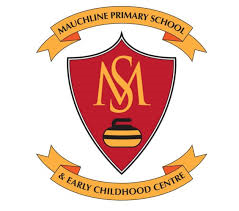 Parent Council MeetingAGM meetingMonday 6th of December 2021Attendees: Kirsty McCrindle, Clare Rutherford, Cheryl Crawford, Lorraine Dougan, Cara Phillips, Rebecca Craig, Maria McKell, Christina Palmer, Anne Caldwell, Susan CrossApologies: Lorna Donnelly, Janna Hall, Jillian Connelly, Hazel Cousar, Helen DonnellyItem No. TITLE    ITEMName of leadWELCOME & APOLOGIES Clare chaired the meeting in Lorna’s absenceChairMINUTE OF PREVIOUS MEETING Agreed as accurate Paper 1ChairMATTERS ARISINGChristmas cards have now been given out. An item was missing from order. This has now been re-ordered and will be given out to the parent when it arrives. Councillor Simmonds met with the school regarding parking issues in the grounds and surrounding area. Another virtual meeting will now take place with an invite out to all councillors for the area to attend. Dates and times to be discussed.ChairHead Teacher UpdAte          Staffing •	We have been appointed 1.0 fte ELCP to P1 to support with play. Miss McGowan will be with the school until the end of June 2021.•	We have been allocated 27.5 hours of additional Classroom Assistant hours until June 2022. This is funded through the 100 day fund and has been advertised.•	We have a 1.0fte ELCP post in the ECC. •	In the ECC Alyson McJannet will return on a part-time basis after her maternity leave, and Lisa Mathieson will return on a full time basis.•	We have encountered some staffing difficulties due to covid / track and trace. We have managed to limit the impact of this on the children’s learning by the teaching staff leaving plans or providing plans in the event of an absence.•	We currently have students working in the Primary and the ECC.Covid-19 Update in briefCurrent mitigations continue to be in place until any further updates are available from the Scottish Government. The new variant is of course a concern. We are awaiting updated guidance in advance of the holiday period. We have created a contingency plan of action in case of any disruption to normal learning and teaching due to further lockdowns or staffing issues. This is available on the school blog.ECC Update – Cara Philips Lead Senior ELCPThis week the ECC are currently filming for our virtual Christmas concert and a link will be available via the ECC blog and school app on Friday for parents to watch from the comfort of their own home.The ECC have two new students in the ECC Kaylee and Kaitlind who will be with us up until the Christmas holidays.Parents meetings week beginning 13th December to update parents on their child’s development and learning and to set new targets for the new term in January.The ECC want to thank the parent council for the children’s goodie bags which they will receive at their Christmas party on 21st December.Lynnette and Cara have also finished a 4-week block of outdoor learning in the community with the children and this will start up again in January. This had a great response from all children, and overall it has been a success.The ECC are continuing to update parents on a weekly basis using the blog in relation to what the children have been learning over the course of the week.Primary Update I am leaving to take up a new HT appointment. The Mauchline HT interviews will be held on the 14th December 2021. Mrs Cross has kindly agreed to take on the role of ‘Acting Head Teacher’ until a new Head Teacher is appointed and takes up their position.We will publish our Christmas Presentation link via the app. The recording is still be put together.The Primary want to thank the parent council for the children’s goodie bags which they will receive at their Christmas party on 21st December.Pupil Equity Fund UpdateThe PEF money has now been allocated for spending this year. There is a small amount left, approximately £500. This has been allocated to purchase some additional resources for play.School Fund UpdateOur recent fundraising events of the online Christmas shop and Children Christmas Shop raised £1,079.83. This will go towards funding 2 years of online active to Scottish Heinmann Maths,(£648.47 per year) which is a resource heavily used by the teaching staff to deliver and support the numeracy and maths curriculum.AOCB: I would like to thank the current and past parent council and wider parent body for their help and support during my time at Mauchline PS and ECC. It has been a pleasure working alongside you to improve the outcomes for our children and young people. I have thoroughly enjoyed my time at Mauchline PS and ECC and wish you all the best for your future work with the school.Head TeacherECC UpdateECC Senior treasurers repOrt Balance as of 06/12/2021 is £1681.58Money paid out £124.73 for party bags                           £9.89 for cellophane Xmas Cards were a profit of £828.52£2337.75 paid in from sales and £1509.23 paid out to company for cards TreasurerSUBGROUP ACTION REPORTSRaffle prizes are wrapped with Cheryl doing this today and instructions on how to buy tickets put out in school app. As there are adult prizes containing alcohol these must be collected by an adult.Fundraising plans will be put on hold till next meeting due to further developments with COVID Karen for The Black Bull has spoken with Lorna about hosting a quiz night. As long as members of the PC can attend Karen will handle the organisation of this. There will be no charge for this. We will discuss this at next meeting regarding possible dates. SUBGROUP ACTION REPORTSRaffle prizes are wrapped with Cheryl doing this today and instructions on how to buy tickets put out in school app. As there are adult prizes containing alcohol these must be collected by an adult.Fundraising plans will be put on hold till next meeting due to further developments with COVID Karen for The Black Bull has spoken with Lorna about hosting a quiz night. As long as members of the PC can attend Karen will handle the organisation of this. There will be no charge for this. We will discuss this at next meeting regarding possible dates. SUBGROUP ACTION REPORTSRaffle prizes are wrapped with Cheryl doing this today and instructions on how to buy tickets put out in school app. As there are adult prizes containing alcohol these must be collected by an adult.Fundraising plans will be put on hold till next meeting due to further developments with COVID Karen for The Black Bull has spoken with Lorna about hosting a quiz night. As long as members of the PC can attend Karen will handle the organisation of this. There will be no charge for this. We will discuss this at next meeting regarding possible dates. AOCBClare, on behalf of the Parent Council thanked Ms Lorraine Dougan for her time with Mauchline Primary and ECC. We have really appreciated her hard work and everything she has done for the school, it’s young people and their families. We have enjoyed working with Ms Dougan. We are sorry to see her leave and wish her all the best in her new post.We would also like to thank Susan Cross for taking on the role of Acting HT and wish her well in her new role. We offer all our support as she takes over the position. AOCBClare, on behalf of the Parent Council thanked Ms Lorraine Dougan for her time with Mauchline Primary and ECC. We have really appreciated her hard work and everything she has done for the school, it’s young people and their families. We have enjoyed working with Ms Dougan. We are sorry to see her leave and wish her all the best in her new post.We would also like to thank Susan Cross for taking on the role of Acting HT and wish her well in her new role. We offer all our support as she takes over the position. AOCBClare, on behalf of the Parent Council thanked Ms Lorraine Dougan for her time with Mauchline Primary and ECC. We have really appreciated her hard work and everything she has done for the school, it’s young people and their families. We have enjoyed working with Ms Dougan. We are sorry to see her leave and wish her all the best in her new post.We would also like to thank Susan Cross for taking on the role of Acting HT and wish her well in her new role. We offer all our support as she takes over the position. DATE OF NEXT MEETING Monday 7th Of February ( To be confirmed)DATE OF NEXT MEETING Monday 7th Of February ( To be confirmed)DATE OF NEXT MEETING Monday 7th Of February ( To be confirmed)